Задание  Прочтите материал по теме «Россия в период реформ Александра II» О тветить на вопросы стр. 10Основные вопросы:1. Личность императора Александра I.2. Причины отмены крепостного права.3. Подготовка крестьянской реформы.4.  Основные положения крестьянской реформы.5. Либеральные реформы 60-70-х годов XIX  века.1. Личность императора Александра I.Александр II (1818—1881), российский император (с 1855 г.).Старший сын Николая I и Александры Фёдоровны (дочь прусского короля Фридриха Вильгельма III).Родился 29 апреля 1818 г. в Москве. Воспитателем наследника был поэт В. А. Жуковский.В 1841 г. Александр женился на принцессе Максимилиане Вильгельмине Августе Софии Марии Гессен-Дармштадтской (в православии Мария Александровна). После смерти отца вступил на престол.Его первым важным решением стало заключение Парижского мира (30 марта 1856 г.), который положил конец Крымской войне. Воцарение Александра II отмечено «оттепелью» в общественно-политической жизни России. По случаю коронации (12 сентября 1856 г.) он объявил амнистию декабристам.3 марта 1861 г. издал манифест об освобождении крестьян от крепостной зависимости. В годы правления Александра II осуществлялись ключевые государственные реформы. Административная реформа вводила губернские и уездные земские учреждения. Судебная — публичность и гласность суда, независимость судей, новый порядок судопроизводства. После преобразования военного ведомства рекрутская повинность сменилась срочной службой. Реформа народного образования расширила права университетов.При Александре к России были присоединены Кавказ, Туркестан, Приамурье, Уссурийский край, Курильские острова (в обмен на южную часть Сахалина). Стремясь усилить своё влияние на Балканах и помочь национально-освободительному движению славянских народов, страна воевала с Турцией (1877—1878 гг.).Однако положение крестьянства существенно не улучшилось. Несмотря на либеральные реформы, в России нарастало революционное движение. На жизнь императора неоднократно покушались (1866, 1867, 1879 и 1880 гг.). С конца 70-х гг. власть усилила репрессии против революционеров. Император был убит народовольцами в Петербурге 13 марта 1881 г., в день, когда решился дать ход проекту первой российской конституции. Великие реформы остались незавершёнными.2. . Причины отмены крепостного права.18 февраля 1855 года при весьма загадочных обстоятельствах, в самый разгар Крымской войны, умирает император Николай I. Существует версия, что это было самоубийство человека, осознавшего, что страна находится на грани катастрофы, и своей смертью открывавшего путь новому поколению правителей. “Сдаю тебе мою команду, но, к сожалению, не в таком порядке, как желал. Оставляю тебе много трудов и забот” – говорил, умирая, Николай I. Какие же проблемы оставил Александру II его отец?Как воспитание Александра II повлияло на его характер? Как личные качества царя могли отразиться на ходе исторических событий?Вопрос об отмене крепостного права давно волновал российское общество. Вспомните, когда и кто из правителей пытался решить этот вопрос?Первые шаги Александра II были восприняты обществом так же, как и начало царствования Александра I. “Настроение было совершенно  оптимистическое. Привыкшее всего ждать сверху, общество и теперь всего ждало от прогрессивного правительства, отнюдь не стремясь обеспечить за собой какие-либо права на участие в государственных делах. Все желали распространить просвещение, улучшение цензурных условий (об отмене и не мечтали), постройки железной дороги и … “разумного распределения экономических сил – уничтожения крепостного права”. А. Корнилов.Во время правления Александра I и Николая I сложилась традиция обсуждать все, что касается крестьянского вопроса, в тайне. Проблема отмены крепостного права постоянно обсуждалась в российском обществе. Прежде всего, она имела моральную, человеческую сторону. Какое было отношение в русском обществе к крепостному праву? Вспомните, кто из русских писателей обличал ужасы крепостного права? Какие тайные общества и организации выступали за отмену крепостного прав.Давайте вместе сформулируем причины отмены крепостного права З ачитывается текст: “Существующий порядок владения душами не может оставаться неизменным. «Лучше отменить крепостное право сверху, нежели дожидаться того времени, когда оно само собою начнет отменяться снизу. Передайте слова мои дворянам для соображения!”.Первые шаги по подготовке реформы были традиционны. Для обсуждения проекта был учрежден Секретный комитет, в состав которого входили Ростовцев и Милютин, всей душой желавшие похоронить саму идею отмены крепостного права (но были подняты из архивов проекты Сперанского, Киселева, Кавелина, с которыми началась работа). Александр II ждал самостоятельного обращения помещиков к императору, желая, чтобы инициатива исходила от самих землевладельцев. Наконец, Виленский помещик Назимов предложил проект освобождения крестьян без земли. В ответ Александр I направил “Рескрипт Назимову”. В нем помещикам было предложено избрать губернские комитеты для разработки реформы на условиях, предложенных правительством. Крепостное право сдерживало развитие капитализма.Крепостное право влечет за собой социальные потрясения.Крепостное право – безнравственноПоражение в Крымской войне.Выступления крестьян.Проблемное задание:Как вы думаете, почему Александр II добивался, чтобы инициатива в отмене крепостного права исходила от дворян? Какую роль в этих реформах он отводил себе?Ставит перед учениками проблемное задание: Cразу же после речи императора перед дворянством в 1857 г. министр внутренних дел С.С. Ланской поручил своему помощнику А.И. Левшину собрать все имеющиеся в предыдущем царствовании проекты, записки, мнения по крестьянскому вопросу. Изучив их, министр пришел к выводу, что придется выбирать из трех возможных вариантов освобождения крестьян. Каковы были эти варианты?3. Подготовка крестьянской реформы.Наиболее остро вопрос об отмене крепостного права возник в период правления Александра II. Трудно сказать, что больше повлияло на его решение отменить крепостное право – «Записки охотника» И.С. Тургенева или Крымская война. В 1856-1857 гг. в ряде южных губерний произошли крестьянские волнения. Они быстро затихали, но лишний раз напоминали, что помещики сидят на вулкане. Крепостное хозяйство таило в себе и другую угрозу. Оно не обнаруживало явных признаков скорого своего краха и развала. Оно могло просуществовать еще неопределенно долгое время.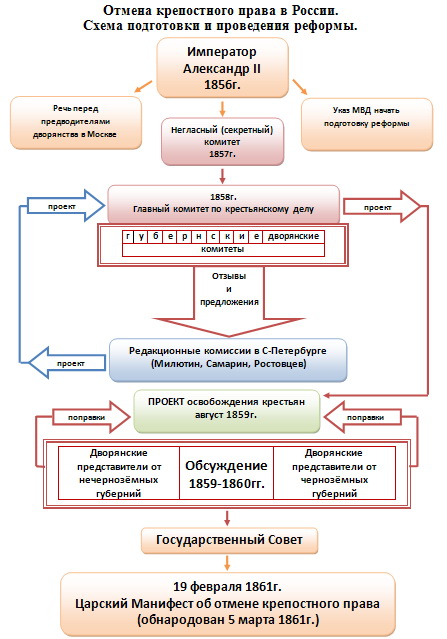 Но свободный труд производительнее подневольного. Крепостное право диктовало всей стране крайне, замедленные темпы развития. В ближайшее время Россия могла перейти разряд второстепенных держав. Нельзя забывать и то, что крепостное право слишком похоже на рабство, оно было безнравственно. Когда возник крестьянский вопрос, стали выявляться особенности отмены крепостного права в различных губерниях, т.е была проведена черта между черноземными и нечерноземными губерниями. Торжественный документ Манифест 19 февраля 1861г. был составлен по просьбе Александра II митрополитом Московским и Коломенским Филаретом (Дроздовым) – Слайд 9.Основное содержание реформы помимо Манифеста об отмене крепостного права было заложении в “Положении о крестьянах, вышедших из крепостной зависимости”. Оба документа были подписаны Александром II 19 февраля 1861 г.Приложение №3ДокументПисьма из провинции об объявлении манифеста 19 февраля 1861 г. (март-апрель 1861 г.)>><..,> По сборе народа зажигались [в церкви] <...> свечи, священники облачались в праздничные ризы, выходили с Манифестом в руках <...> выход священника встречен был народом с усердною мольбою иконам, <...> затем следовала мертвая тишина и начиналось чтение манифеста.<...> Чтение манифеста <...> на народ никакого впечатления не произвело, крестьяне, как водится, не поняли манифеста и начали по-своему перетолковывать, давая себе небывалые преимущества. Когда прочли манифест в Стубленской церкви, то народ <...> начал негодовать на нашего священника, что он неправильно читал манифест, они говорили, что земля должна оставаться в их собственности, а не собственностью помещика и что барщины никакой не должно быть. <...><..,> в Орле по прочтении манифеста < ..,> народ разошелся с убеждением, что это не та, а на днях ,Пришлют другую, настоящую вольную. <...><...> равнодушие народа <...> весьма понятно <...> он еще не знает, как он устроится, станет ли ему легче в том положении, которое ему предоставляется <...> Теперь, кажется, начинает проникать в сознание крестьян убеждение, что повинности не отменены. Они говорят: «Помещики упросили царя еще на два года дать им попользоваться, а там объявят настоящую волю. Нечего делать, два года потерпим».(Конец крепостничества в России.Документы, письма, мемуары, статьи. М, 1994, с. 265-274.)Манифест 19 февраля 1861 годаБожиею милостию Мы, Александр Второй, император и самодержец всероссийский, царь польский, великий князь финляндский, ипрочая, и прочая, и прочая. Объявляем всем нашим верноподданным следующее.Вникая в положение званий и состояний в составе государства, мы усмотрели, что государственное законодательство, …не достигло равномерной деятельности в отношении к людям крепостным, так названным потому, что они частию старыми законами, частию обычаем потомственно укреплены под властию помещиков, на которых с тем вместе лежит обязанность устроять их благосостояние. Права помещиков были доныне обширны ине определены с точностию законом, место которого заступали предание, обычай и добрая воля помещика. … Так, император Александр I издал постановление о свободных хлебопашцах, и в бозе почивший родитель наш Николай I— постановление об обязанных крестьянах. В губерниях западных 28инвентарными правилами определены наделение крестьян землею и их повинности. Но постановления о свободных хлебопашцах и обязанных крестьянах приведены в действие в весьма малых размерах.Таким образом, мы убедились, что дело изменения положения крепостных людей на лучшее есть для нас завещание предшественников наших и жребий, чрез течение событий поданный нам рукою провидения.Призвав Бога в помощь, мы решились дать сему делу исполнительное движение. В силу означенных новых положений, крепостные люди получат в свое время полные права свободных сельских обывателей.Помещики, сохраняя право собственности на все принадлежащие им земли, предоставляют крестьянам, за установленные повинности,в постоянное пользование усадебную их оседлость и сверх того, для обеспечения быта их и исполнения обязанностей их предправительством, определенное в положениях количество полевой земли и других угодий.Пользуясь сим поземельным наделом, крестьяне за cиe обязаны исполнять в пользу помещиков определенные в положенияхповинности. В сем состоянии, которое есть переходное, крестьяне именуются временнообязанными.Вместе с тем им дается право выкупать усадебную их оседлость, а с согласия помещиков они могут приобретать всобственность полевые земли и другие угодья, отведенные им в постоянное пользование. С таковым приобретением в собственностьопределенного количества земли крестьяне освободятся от обязанностей к помещикам по выкупленной земле и вступят врешительное состояние свободных крестьян-собственников.Особым положением о дворовых людях определяется для них переходное состояние, приспособленное к их занятиям ипотребностям; по истечении двухлетнего срока от дня издания сего положения они получат полное освобождение и срочные льготы.по совершении надлежащих приготовлений, открыт будет новый порядокДля правильного достижения сего мы признали за благоповелеть:1. Открыть в каждой губернии губернское по крестьянским делам присутствие, которому вверяется высшее заведование деламикрестьянских обществ, водворенных на помещичьих землях.2. Для рассмотрения на местах недоразумений и споров, могущих возникнуть при исполнении новых положений, назначить вуездах мировых посредников и образовать из них уездные мировые съезды.3. Затем образовать в помещичьих имениях мирские управления, для чего, оставляя сельские общества в нынешнем их составе,открыть в значительных селениях волостные управления, а мелкие сельские общества соединить под одно волостное управление.4. Составить, поверить и утвердить по каждому сельскому обществу или имению уставную грамоту, в которой будет исчислено,на основании местного положения, количество земли, предоставляемой крестьянам в постоянное пользование, и размерповинностей, причитающихся с них в пользу помещика как за землю ,так и за другие от него выгоды.5. Сии уставные грамоты приводить в исполнение по мере утверждения их для каждого имения, а окончательно по всем имениямввести в действие в течение двух лет со дня издания настоящего манифеста.6. До истечения сего срока крестьянам и дворовым людям пребывать в прежнем повиновении помещикам и беспрекословноисполнять прежние их обязанности.7. Помещикам сохранить наблюдение за порядком в их имениях, с правом суда и расправы, впредь до образования волостей иоткрытия волостных судов.Для удобнейшего же приведения в действие тех соглашений между владельцами и крестьянами, по которым сии будут приобретатьв собственность вместе с усадьбами и полевые угодья, от правительства будут оказаны пособия, на основании особых правил,выдачею ссуд и переводом лежащих на имениях долгов.Дан в Санктпетербурге, в девятнадцатый день февраля, в летоот рождества Христова тысяча восемьсот шестьдесят первое,царствования же нашего в седьмое.Вопрос: как же крестьяне узнали о содержании той реформы, которая решала их судьбу?Вводное задание:Обозначьте одним словом три главных принципа, три главных проблемы, определенные Главным комитетом по крестьянскому вопросу. ответ: «Свобода», «Земля», «Выкуп»4. Основное содержание реформыСвободаКрестьяне получили личную свободу и общегражданские права.Задание:  распределить права и обязанности из общего списка: А – права крестьян, Б – обязанности крестьян.Права и обязанности крестьян:Крестьянин сам решает свою судьбу.Крестьянин занимается промыслом и торговлей.Крестьянин несет государственные и земские повинности.Крестьянин заключает торговые и финансовые сделки.Крестьянин отбывает рекрутчину.Крестьянин предъявляет иски в суд.Крестьянин создает государственный продовольственный запас.Крестьянин вступает или не вступает в брак.Крестьянин не подвергается телесным наказаниям.Крестьянин поступает в учебные заведения.Крестьянин собственник имущества.Вывод по вопросу записывается в тетрадь: крестьяне – лично свободное, податное, непривилегированное сословие, свободные сельские обыватели.Крестьянин не может существовать без земли, поэтому главный вопрос реформы земля.Земля Студенты  записывают основные положения:Вся земля признавалась собственностью помещиков.Крестьянин выкупал у помещика полевой надел. Вся земля делилась на три территориальной полосы:нечерноземная,черноземная,степная.В каждой полосе устанавливалась своя норма наделов для крестьян.Вопрос: в какой полосе крестьяне получили большие наделы земли? Почему? Ответы студентов  по карте атласа, стр. 33 – анализируют легенду карты – делают вывод, что в нечерноземье и степной полосе, где земля требует особых усилий, крестьяне получили большие наделы.До реформы крестьяне трудились на наделах, полученных из собственной земли помещика. Если они оказывались большими, чем выкупленная у помещика земля по реформе, то разницу называли отрезками. .Вопрос ученикам: в какой полосе отрезки были большими? – Анализ карты атласа, стр. 33 – вывод: большими были отрезки в черноземной полосе.До совершения выкупной сделки крестьянин – “временнообязанный”, т.е. выполняет барщину и оброк. Такое состояние устанавливается на 9 лет (а продлилось – 20 лет).Земельный надел – собственность сельской общины. Сельская община все хозяйственные вопросы решает на сельском сходе, на котором на три года избирается сельский староста.Самой сложной проблемой крестьянской реформы была проблема выкупа.Выкуп1. Выкуп = размеру оброка, положенного в банк + 6% годовых.Задание:: вычислит размер выкупа, если оброк был равен 15 рублям.Решение: 15 х 6%Х х 100%15 х 100 = 1500 : 6 = 250 (рублей)2. 20% выкупной суммы платил крестьянин помещику самостоятельно и единовременно.3. 80% выкупной суммы платило помещику государство за крестьянина.4. Крестьянин отдавал долг +6% годовых государству в течении 49 лет5. Расчеты государство вело не с отдельным крестьянином, а с сельской общиной.Вопрос к ученикам на основе анализа содержания реформы:Кто являлся собственником земли, полученной в результате выкупа у помещика? Какая зависимость и от кого осталась и возникла у крестьянина? Преподаватель показывает механизм осуществления реформы – слайд 1Итоги освобождения крестьян в России.Студенты получают задание: на основе анализа изученного материала составить таблицу “Прогрессивные и негативные итоги крестьянской реформы”5. Либеральные реформы 60-70-х годов XIX  века.Таблица «Либеральные реформы 60 – 70-х годов».Задание.!. Перечислите причины отмены крепостногот права2. Объясните, что значит проведение реформы «сверху»?3. Почему войска были приведены в боевую готовность накануне оглашения  Манифеста?4. Каковы были условия освобождения Крестьян5. Что изменилось в положении крестьян после реформы?6. Охарактеризуйте Либеральные реформы 70-х гг.?7. Как реформы способствовали развитию буржуазного строя?Прогрессивные итогиНегативные итогикрестьяне – свободные подданные,увеличение рынка рабочей силы,помещичья земля – объект купли-продажи,часть помещиков и зажиточные крестьяне ведет хозяйство по-капиталистически. помещичье землевладение,“временнообязанное” состояние – барщина и оброк,система отрезков, экономическая зависимость крестьянина от помещика и государства. Название реформы (год)содержаниезначениеЗемская реформа (1864год)Создание земских собраний, для повседневной жизни избирались уездные и губернские земские управы. Земства решали местные вопросы: образования, здравоохранения, строительство дорог и т.д.Становление гражданского общества, развитие самоуправления на местах, Но! Деятельность земств находилась под контролем губернатора. Выборы были неравные.Городская реформа (1870 год)Образование из выборных гласных городские управы, ведали теми же делами, которыми занимались земства, вводились городские сборы (налоги).Широкое самоуправление на местах, участие в выборах предоставлялось тем, кто обладал имуществом, или занимался торговым делом.Военная реформа (1874 год)Вводилась всеобщая воинская повинность. Возраст 20 лет мужчины, срок службы: пехота 6 лет, в морском флоте 7 лет, перевооружение армии. Освобождались от службы по семейным обстоятельствамАрмия стала современной, постоянной, срок службы зависел от уровня образованности. Дело защиты Отечества есть общее дело народа.Судебная реформа (1864 год)Утвержден новый устав, суд создавался скорый, правый, равный, открытый, состязательный. Вводился суд присяжных и институт поверенных (адвокатов)Судебная реформа была самой передовой и прогрессивной. Сохранялись волостные суды.Реформа в области образования. (1863 – 1864 год)1863г.Принят Университетский устав, предоставляющий широкую автономию. Все вопросы внутреннего управления решались на советах, избирали ректора. 1864 году принят школьный устав. Вводились гимназии и реальные училища. В гимназиях преподавались гуманитарные науки и иностранные языки, готовили к поступлению в университет. В реальных училищах предпочтение отдавалось точным наукам, для поступления в высшие технические заведения. Широко развивалось начальное школьное образование для крестьян.Уровень образованности населения значительно возрос, но дети дворян имели больше возможности закончить высшие учебные заведения.